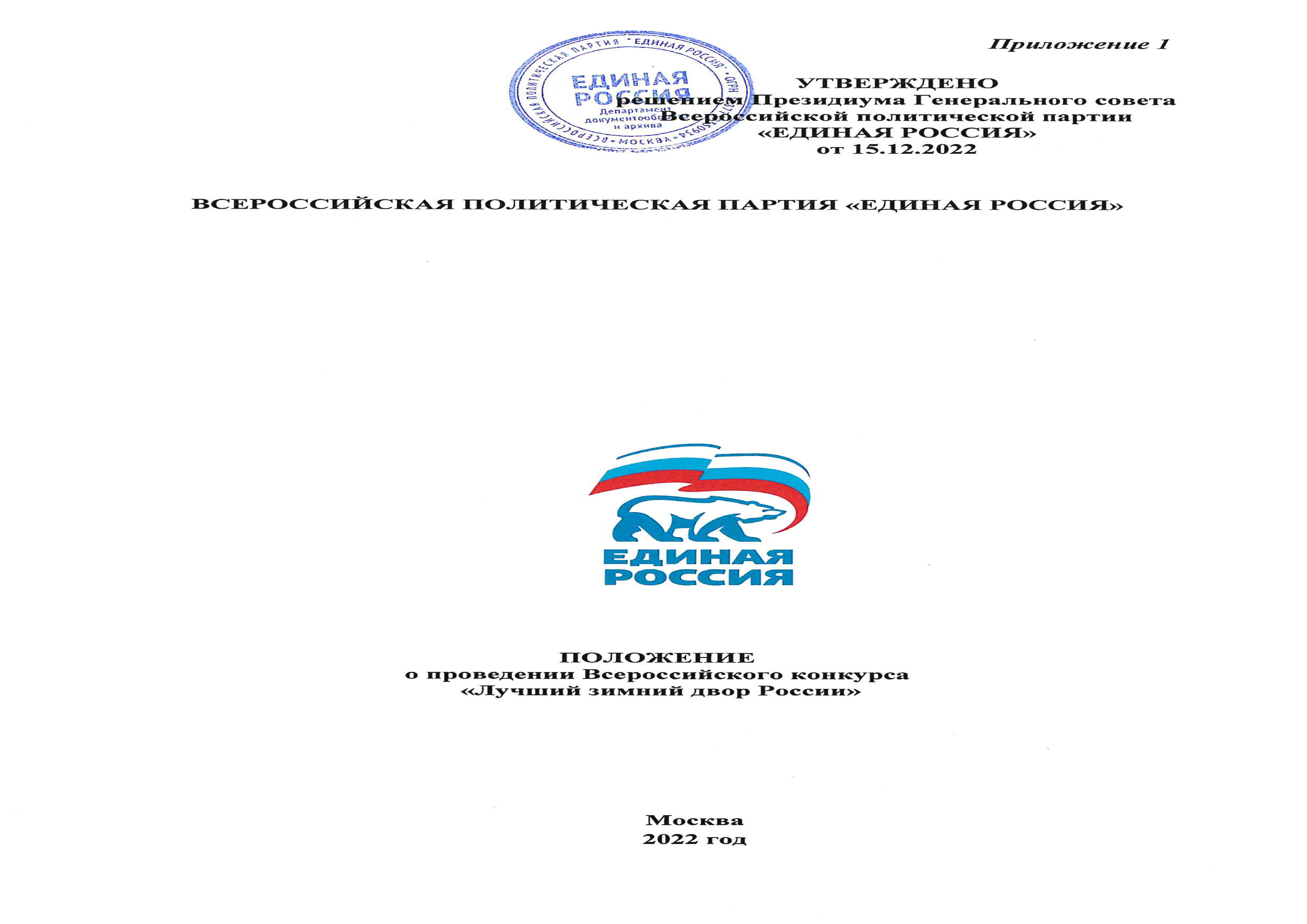 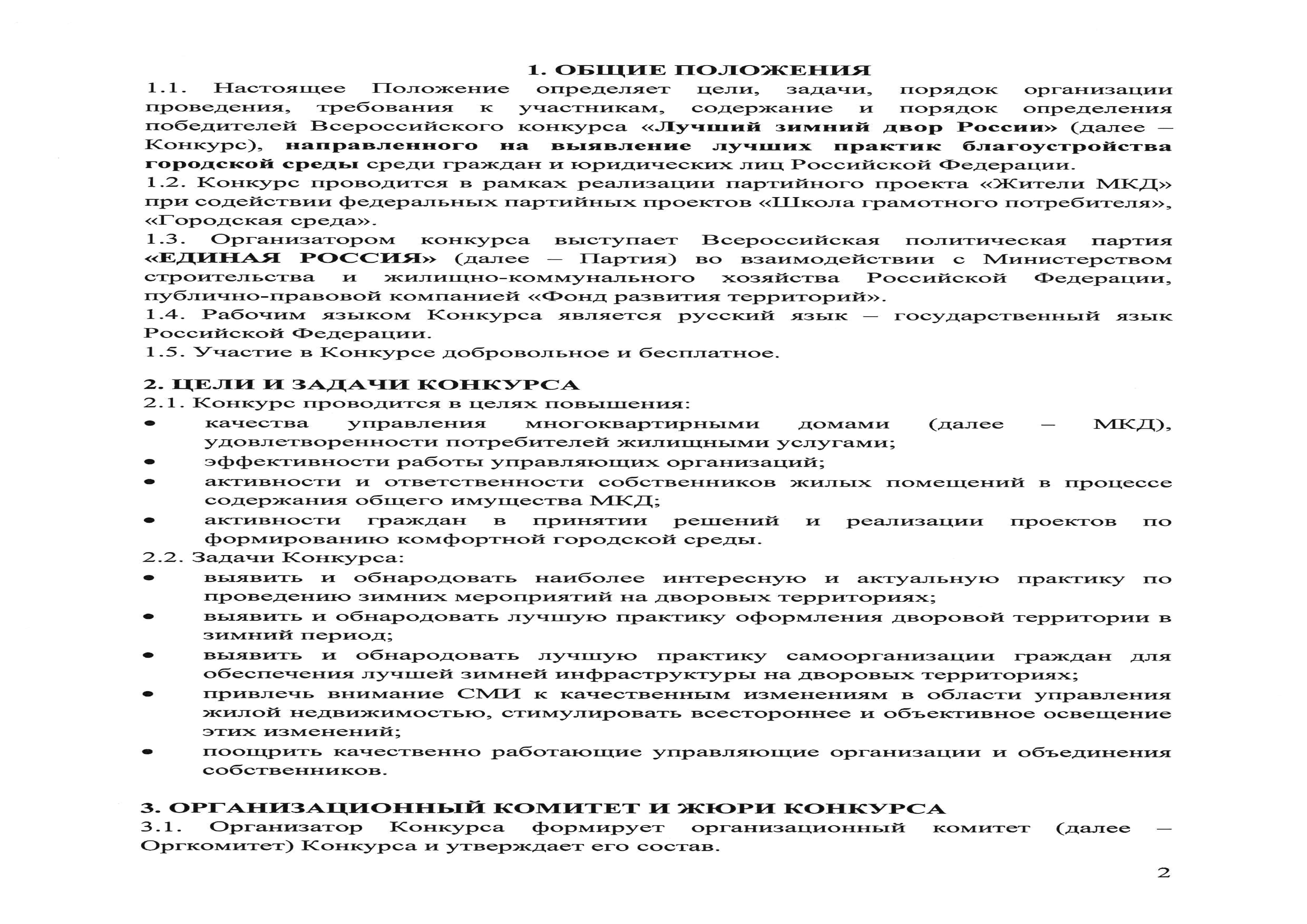 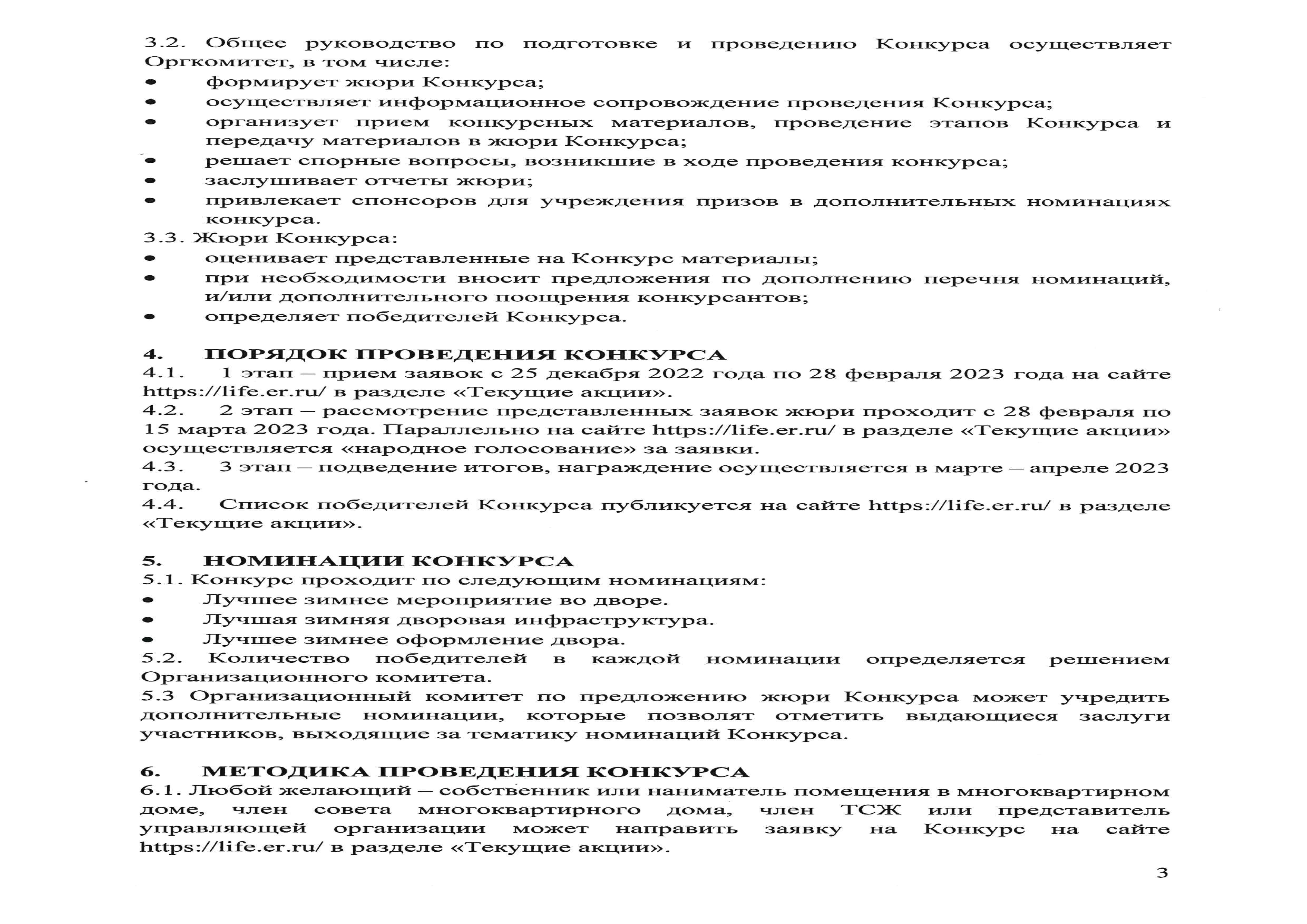 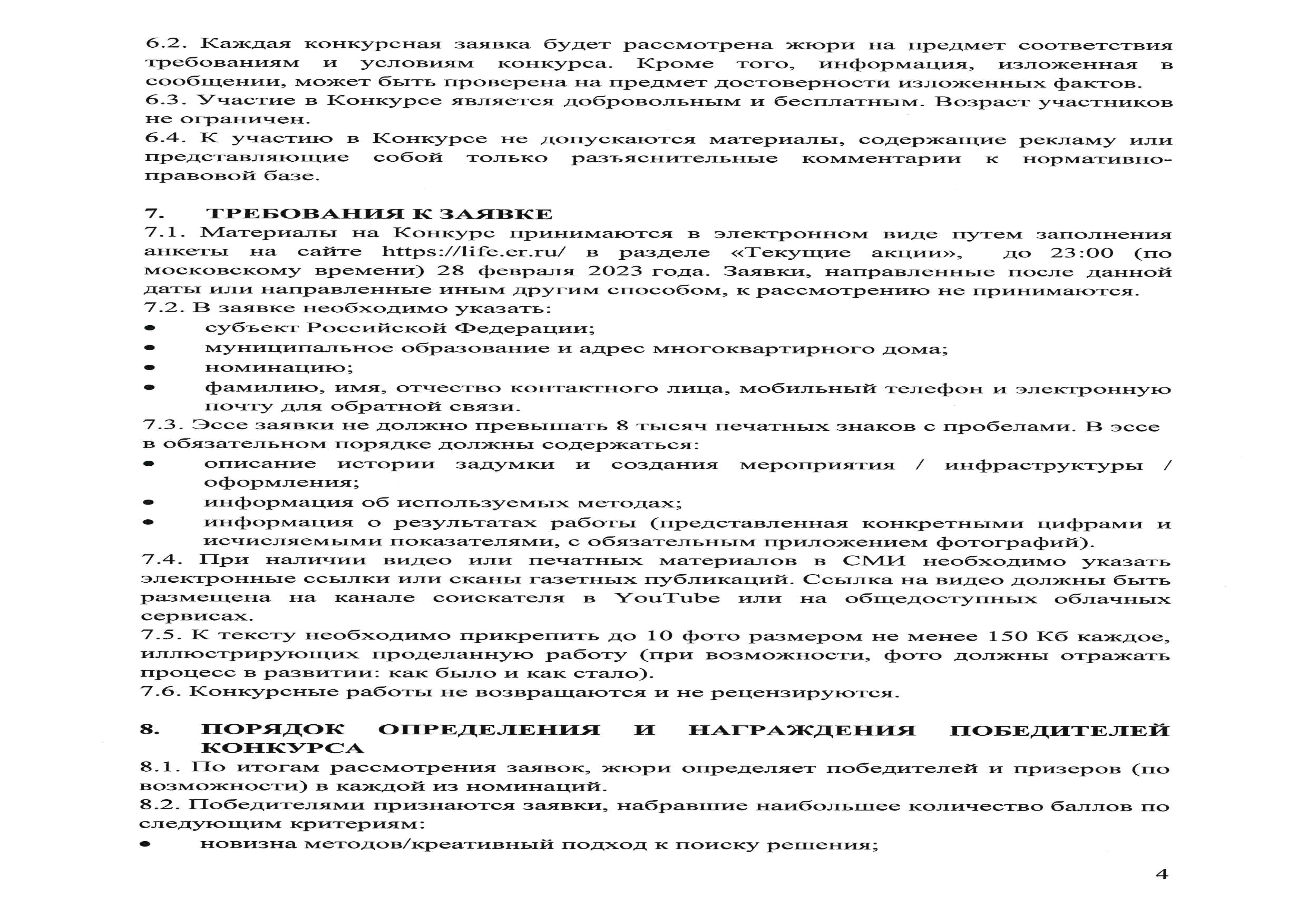 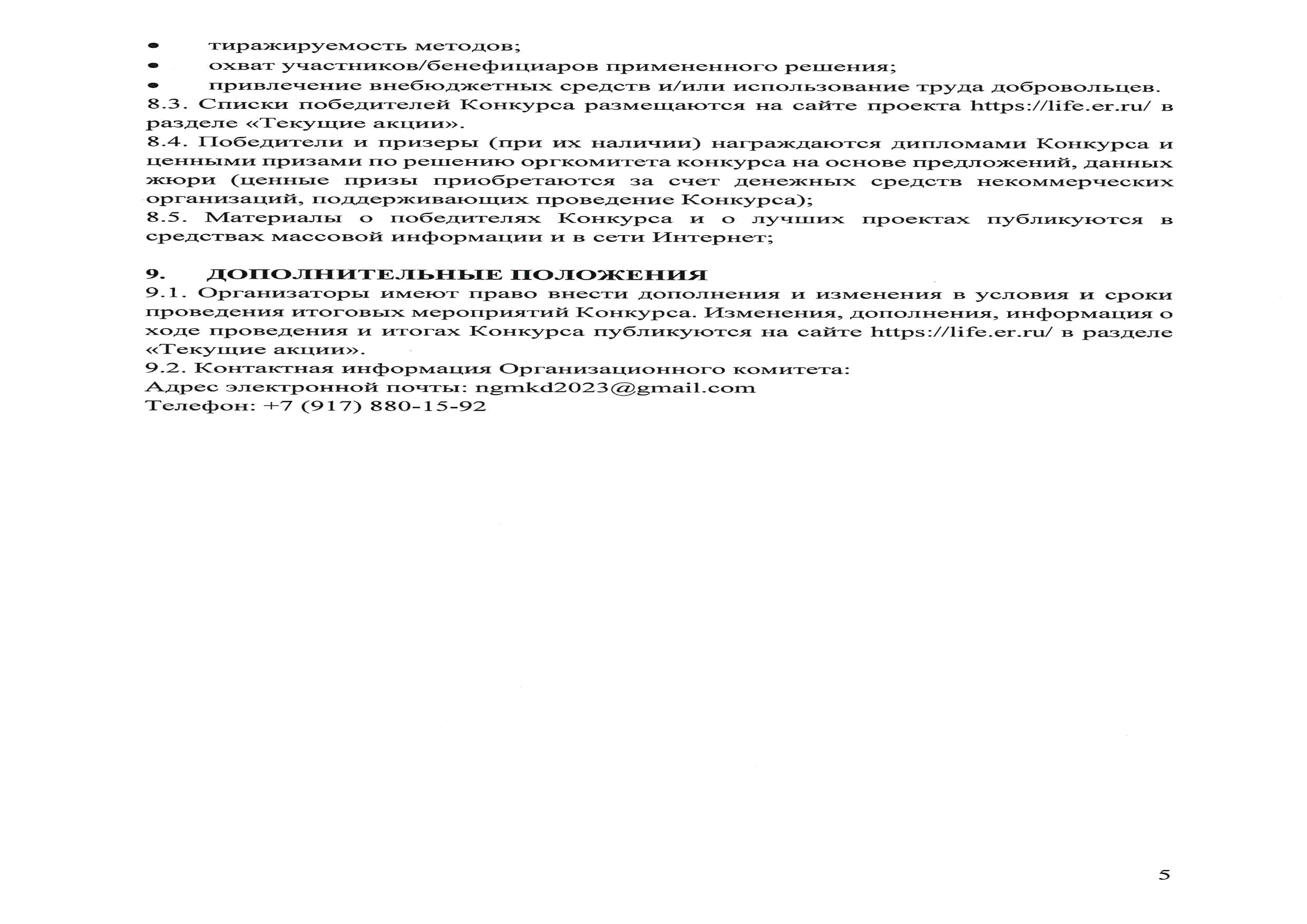 Приложение 2Текст для использования при размещении информации в социальных сетяхи СМИС 28 декабря 2022 года по 28 февраля 2023 года Партия «Единая Россия» проводитВсероссийский конкурс «Лучший зимний двор России», направленный на поисклучших практик благоустройства городской среды.В Конкурсе может принять участие любой гражданин России.Конкурс проходит по следующим номинациям:• Лучшее зимнее мероприятие во дворе.• Лучшая зимняя дворовая инфраструктура.• Лучшее зимнее оформление двора.Чтобы принять участие в Конкурсе, просто подайте заявку с приложением эссе ифотографий на страничке https://life-konkurs.er.ru до 28 февраля 2023 годавключительно. С 28 февраля по 15 марта 2023 года жюри Конкурса рассмотритваши заявки и выберет победителей. Параллельно на сайте будет проходитьнародное голосование за поданные заявки.Удачи всем участникам!